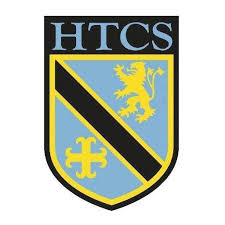 10.2.2: URBAN ISSUES & CHALLENGES: 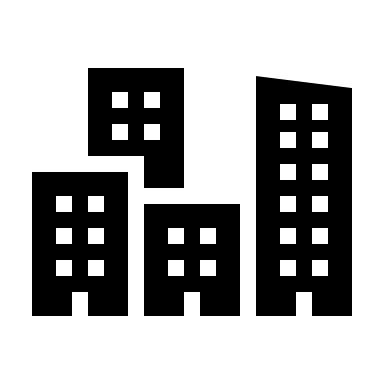 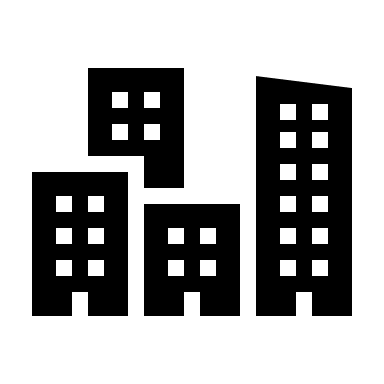 Lagos10.2.2: URBAN ISSUES & CHALLENGES: Lagos10.2.2: URBAN ISSUES & CHALLENGES: Lagos10.2.2: URBAN ISSUES & CHALLENGES: Lagos10.2.2: URBAN ISSUES & CHALLENGES: Lagos10.2.2: URBAN ISSUES & CHALLENGES: LagosBig Concepts/Golden NuggetsScale, Place, Interconnection, Change, EnvironmentFiltersSocial, Economic, EnvironmentalToolsNumeracy &Literacy, Problem-solving, Spatial Awareness,Self-management, TeamworkToolsNumeracy &Literacy, Problem-solving, Spatial Awareness,Self-management, TeamworkToolsNumeracy &Literacy, Problem-solving, Spatial Awareness,Self-management, TeamworkToolsNumeracy &Literacy, Problem-solving, Spatial Awareness,Self-management, TeamworkKey ideasKey ideasKey ideasProgress RAGProgress RAGProgress RAG Urban growth creates opportunities and challenges for cities in LICs and NEEs. (CGP p70-72) Urban growth creates opportunities and challenges for cities in LICs and NEEs. (CGP p70-72) Urban growth creates opportunities and challenges for cities in LICs and NEEs. (CGP p70-72)LessonLearning FocusAssessmentKey Words1Urban growth creates opportunities and challenges for cities in LICs and NEEs.A case study of Lagos, Nigeria to illustrate: • the location and importance of the city, regionally, nationally and internationally • causes of growth: natural increase and migrationBell Task Retrieval Practice: Triple ChallengeStarter: Photo 3TsInfo Source: CGP p70 & videoHTCS Challenge: Numbers Game, video notes & mind mapsPractice Question: N/APlenary: Plenary for Starter2Urban growth creates opportunities and challenges for cities in LICs and NEEs.A case study of Lagos, Nigeria to illustrate how urban growth has created opportunities: • social: access to services – health and education; access to resources – water supply, energy • economic: how urban industrial areas can be a stimulus for economic developmentBell Task Retrieval Practice: Reg RecallStarter: Plenary for StarterInfo Source: CGP p71 & videoHTCS Challenge: Pie chart & questionsPractice Question: SAM3 Q1.4Plenary: RetweetEconomic opportunities, Social opportunities3Urban growth creates opportunities and challenges for cities in LICs and NEEs.A case study of Lagos, Nigeria to illustrate how urban growth has created challenges: • managing urban growth – slums, squatter settlements • providing clean water, sanitation systems and energy • providing access to services – health and education • reducing unemployment and crime Bell Task Frayer Model: Squatter SettlementStarter: IDEAL Photo AnalysisInfo Source: CGP p71 & videoHTCS Challenge: Video NotesPractice Question: SAM1 Q1.4Plenary: Extent-O-MeterPollution, Squatter settlement, Sanitation Traffic congestion 4Urban growth creates opportunities and challenges for cities in LICs and NEEs.A case study of Lagos, Nigeria to illustrate how urban growth has created challenges: • managing environmental issues – waste disposal, air and water pollution, traffic congestion.Bell Task Retrieval Practice: Geog Your MemoryStarter: Think Like a GeographerInfo Source: CGP p72 & videoHTCS Challenge: Lagos Visual RepPractice Question: Lagos Visual Rep Q’sPlenary: GeoScrabble5Urban growth creates opportunities and challenges for cities in LICs and NEEs.An example of a project to illustrate how urban planning is improving the quality of life for the urban poor.Makoko Floating School, Lagos, NigeriaBell Task Frayer Model: SanitationStarter: The Lagos ChallengeInfo Source: CGP p72 & videoHTCS Challenge: Blue Print AnnotationPractice Question: CGP Workbook p53Plenary: What is the Question?6Retrieval & ReviewSelection of revision & review activities of content covered so far, e.g. Internet Geography Revision Mats.ILOsRetrieval & Review – set weeklySelf-assessed using mark schemes provided.